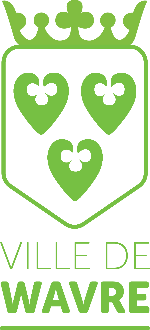 AVANCE DE TRÉSORERIE  à l’attention des citoyens dont les habitations ont été endommagées par les inondations du 13 au 16 juillet 2021Nom et prénom : ………………………………………………………………………………………………………………………………………………………….….Domicilié : Rue : ......................................................................................................................……………….……….………………… N°…………………..………Code Postal / Commune : ………………...............................................................................................................................……………....Tél./GSM : …………………………………………………    E-­‐Mail : ………………………………………………………………………………..…………………….Je suis le propriétaire de l’immeuble : oui / nonÀ compléter uniquement si l’adresse est différente du domicile indiqué ci-dessus.Rue : ..........................................................................................................  ………………..…………………… N°………………………………….Code Postal / Commune : ………………................................................................................................................…………………..….Pourriez-vous compléter les rubriques suivantes et joindre les documents à votre demande ?Biffez les rubriques qui ne s’appliquent pas à votre situation.Nom de la compagnie d’assurances : ………………………………………………………………………………………………………………………Date de l’estimation : ………………………………………………………………………………….………………………………………………………………..Montant de l’estimation : …………………………………………………………………………………………………………………………………………….Montants des avances : ………………………………………………………………………………………………………………………………………………….Numéro unique de dossier sinistre : …………………………………………………….…………………………………………………………………….Date d’introduction de la demande : ……………………………………………………………………………………………………………………………..Montant de l’estimation : …………………………………………………………………………………………………………………….…………………………..Motif de l’impossibilité de produire les documents : ………………………………………..………………………………………………………….…………………………………………………………………………………………………………………………………………………………………………………….………………………………………………………………………………………………………………………………………………………………………………………………….……………Description des dégâts et estimation de ceux-ci :  Vous pouvez ajouter une annexe si nécessaireCeci pour prouver que vous êtes bien titulaire du compte sur lequel le versement doit être effectué.La copie doit comporter le numéro du compte et l’identité du titulaire.Vous pouvez obtenir une avance de maximum 2.500,00 €, d’une durée maximum de 2 ans, sans intérêt.L’avance est remboursable au plus tard deux ans après sa mise à disposition, date valeur N+2.Le bénéficiaire s’engage à reverser à la Commune toute somme qui lui aura été payée par son assureur et/ou le Fonds des calamités au titre du paiement de l’indemnité qui lui est due, et ce, dans les 8 jours ouvrables suivant ledit paiement. Le bénéficiaire subroge la Commune dans ses droits, actions et privilèges relatifs à l’indemnité d’assurance et/ou l’indemnité du Fonds des calamités, qu’il détient sur sa compagnie d’assurance ou sur le Fonds des calamités. À cette fin il signe un acte de subrogation qu’il s’engage à transmettre à sa compagnie d’assurance et/ou au Fonds des calamités. Dès la conclusion de l’acte, le bénéficiaire s’engage à refuser toute somme qui pourrait lui être proposée par son assureur et/ou le Fonds des calamités au titre du paiement de l’indemnité qui lui est due et à inviter ce dernier à régler le montant à la Commune. Le bénéficiaire utilisera la subvention pour parer aux dépenses les plus urgentes pour des besoins de première nécessité qu’il aura identifié dans sa demande d’avance.Le présent formulaire, correctement complété, signé et ses annexes doivent être envoyés au service des Finances. Soit par courriel à l’adresse : inondations@wavre.be Soit par courrier postal à l’adresse : Commune de Wavre, Service des Finances, 
Place des Carmes, 24 à 1300 Wavre Vous pouvez obtenir des renseignements complémentaires via l’adresse inondations@wavre.be ou par téléphone au 0800/11 270.La demande sera analysée par les services et une décision sera proposée au Collège communal. Une fois la décision prise, vous serez invité à venir signer les documents à l’administration. Le paiement se fera dans les 10 jours ouvrables.RGPD : Les informations obtenues sont utilisées, exploitées et traitées par et pour la Commune de Wavre dans le but d’attribuer une subvention uniquement.Par ma signature, j’atteste sur l’honneur que les informations transmises sont complètes, sincères et exactes.Fait à Wavre, le………….Signature du bénéficiaireDescriptionEstimationTOTAL